ГУБЕРНАТОР ВОЛОГОДСКОЙ ОБЛАСТИПОСТАНОВЛЕНИЕот 30 сентября 2015 г. N 663ОБ УТВЕРЖДЕНИИ ПЕРЕЧНЯ ДОЛЖНОСТЕЙ ГОСУДАРСТВЕННОЙГРАЖДАНСКОЙ СЛУЖБЫ ОБЛАСТИ, ПРИ ЗАМЕЩЕНИИ КОТОРЫХГОСУДАРСТВЕННЫМ ГРАЖДАНСКИМ СЛУЖАЩИМ ЗАПРЕЩАЕТСЯ ОТКРЫВАТЬИ ИМЕТЬ СЧЕТА (ВКЛАДЫ), ХРАНИТЬ НАЛИЧНЫЕ ДЕНЕЖНЫЕСРЕДСТВА И ЦЕННОСТИ В ИНОСТРАННЫХ БАНКАХ, РАСПОЛОЖЕННЫХЗА ПРЕДЕЛАМИ ТЕРРИТОРИИ РОССИЙСКОЙ ФЕДЕРАЦИИ, ВЛАДЕТЬИ (ИЛИ) ПОЛЬЗОВАТЬСЯ ИНОСТРАННЫМИ ФИНАНСОВЫМИ ИНСТРУМЕНТАМИВ соответствии с подпунктом "и" подпункта 1 части 1 статьи 2 Федерального закона от 7 мая 2013 года N 79-ФЗ "О запрете отдельным категориям лиц открывать и иметь счета (вклады), хранить наличные денежные средства и ценности в иностранных банках, расположенных за пределами территории Российской Федерации, владеть и (или) пользоваться иностранными финансовыми инструментами", Указом Президента Российской Федерации от 8 марта 2015 года N 120 "О некоторых вопросах противодействия коррупции", законом области от 26 апреля 2005 года N 1261-ОЗ "О регулировании некоторых вопросов государственной гражданской службы Вологодской области" постановляю:1. Утвердить прилагаемый перечень должностей государственной гражданской службы области, при замещении которых государственным гражданским служащим области запрещается открывать и иметь счета (вклады), хранить наличные денежные средства и ценности в иностранных банках, расположенных за пределами территории Российской Федерации, владеть и (или) пользоваться иностранными финансовыми инструментами.2. Руководителям органов исполнительной государственной власти области в месячный срок со дня вступления в силу настоящего постановления утвердить перечни должностей государственной гражданской службы области, при замещении которых государственным гражданским служащим органов исполнительной государственной власти области запрещается открывать и иметь счета (вклады), хранить наличные денежные средства и ценности в иностранных банках, расположенных за пределами территории Российской Федерации, владеть и (или) пользоваться иностранными финансовыми инструментами в соответствии с утвержденным настоящим постановлением Перечнем.3. Установить, что лица, замещающие должности государственной гражданской службы области, указанные в пунктах 1-2 приложения к настоящему постановлению, обязаны в течение трех месяцев со дня вступления в силу настоящего постановления закрыть счета (вклады), прекратить хранение наличных денежных средств и ценностей в иностранных банках, расположенных за пределами территории Российской Федерации, и (или) осуществить отчуждение иностранных финансовых инструментов.4. Контроль за исполнением пункта 2 настоящего постановления возложить на заместителя Губернатора области А.Ю. Макаровского.Справку об исполнении представить до 20 января 2016 года.5. Настоящее постановление вступает в силу по истечении десяти дней после дня его официального опубликования.По поручению Губернатора областизаместитель Губернатора области,полномочный представительГубернатора областии Правительства областив Законодательном Собрании областиВ.Ю.ХОХЛОВУтвержденПостановлениемГубернатора областиот 30 сентября 2015 г. N 663(приложение)ПЕРЕЧЕНЬДОЛЖНОСТЕЙ ГОСУДАРСТВЕННОЙ ГРАЖДАНСКОЙ СЛУЖБЫ ОБЛАСТИ,ПРИ ЗАМЕЩЕНИИ КОТОРЫХ ГОСУДАРСТВЕННЫМ ГРАЖДАНСКИМСЛУЖАЩИМ ОБЛАСТИ ЗАПРЕЩАЕТСЯ ОТКРЫВАТЬ И ИМЕТЬ СЧЕТА(ВКЛАДЫ), ХРАНИТЬ НАЛИЧНЫЕ ДЕНЕЖНЫЕ СРЕДСТВА И ЦЕННОСТИВ ИНОСТРАННЫХ БАНКАХ, РАСПОЛОЖЕННЫХ ЗА ПРЕДЕЛАМИ ТЕРРИТОРИИРОССИЙСКОЙ ФЕДЕРАЦИИ, ВЛАДЕТЬ И (ИЛИ) ПОЛЬЗОВАТЬСЯИНОСТРАННЫМИ ФИНАНСОВЫМИ ИНСТРУМЕНТАМИ1. Должности государственной гражданской службы области, отнесенные Реестром должностей государственной гражданской службы Вологодской области, утвержденным постановлением Губернатора Вологодской области от 8 сентября 2006 года N 212 "Об учреждении должностей государственной гражданской службы Вологодской области и утверждении Реестра должностей государственной гражданской службы Вологодской области", к высшей группе должностей.2. Должности государственной гражданской службы области, исполнение обязанностей по которым предусматривает допуск к сведениям особой важности.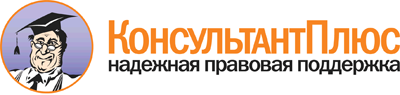  Постановление Губернатора Вологодской области от 30.09.2015 N 663
"Об утверждении перечня должностей государственной гражданской службы области, при замещении которых государственным гражданским служащим запрещается открывать и иметь счета (вклады), хранить наличные денежные средства и ценности в иностранных банках, расположенных за пределами территории Российской Федерации, владеть и (или) пользоваться иностранными финансовыми инструментами" Документ предоставлен КонсультантПлюс

www.consultant.ru 

Дата сохранения: 18.04.2016 
 